5 апреля 1994 годаСТЕПНОЕ УЛОЖЕНИЕ (КОНСТИТУЦИЯ)РЕСПУБЛИКИ КАЛМЫКИЯДа будет благополучие!Мы, многонациональный народ Республики Калмыкия,признавая общность исторических судеб народов великойРоссии, будучи преисполнены решимостью сохранениягосударственного единства Российской Федерации, соединивс этим свои помыслы и волю, осознавая ответственностьперед прошлыми, нынешним и будущими поколениями, исходяиз приоритета общечеловеческих ценностей, свидетельствуяуважение к правам других народов и готовность ксотрудничеству с ними, выражая свое стремление к миру иблагоденствию, сохраняя нашу исторически сложившуюсягосударственность, торжественно провозглашаем ипринимаем настоящее Степное Уложение (Конституцию)Республики Калмыкия.(в ред. Закона Республики Калмыкия от 03.01.1999 N 4-II-З)Статья 1. Республика Калмыкия есть равноправный субъект Российской Федерации, является ее составной, неделимой частью и осуществляет свою деятельность в полном соответствии с Конституцией Российской Федерации, федеральными конституционными законами, федеральными законами, Степным Уложением (Конституцией), законами и договорами Республики Калмыкия, иными нормативными правовыми актами, принимаемыми государственными органами Республики Калмыкия.(в ред. Законов Республики Калмыкия от 03.01.1999 N 4-II-З, от 28.02.2003 N 285-II-З, от 21.07.2022 N 230-VI-З)Статья 2. Степное Уложение (Конституция) Республики Калмыкия имеет прямое действие и применяется на всей территории Республики Калмыкия в пределах ее полномочий.(в ред. Законов Республики Калмыкия от 03.01.1999 N 4-II-З, от 21.07.2022 N 230-VI-З)Степное Уложение (Конституция) Республики Калмыкия не должно противоречить Конституции Российской Федерации, федеральным конституционным законам, федеральным законам, принятым по предметам ведения Российской Федерации и предметам совместного ведения Российской Федерации и субъектов Российской Федерации. Законы и иные правовые акты, принимаемые в Республике Калмыкия, не должны противоречить Конституции Российской Федерации, федеральным конституционным законам, федеральным законам, принятым по предметам ведения Российской Федерации и предметам совместного ведения Российской Федерации и субъектов Российской Федерации, Степному Уложению (Конституции) Республики Калмыкия.(часть 2 в ред. Закона Республики Калмыкия от 21.07.2022 N 230-VI-З)Органы государственной власти, органы местного самоуправления, должностные лица, граждане и их объединения обязаны соблюдать Степное Уложение (Конституцию) и законы Республики Калмыкия, иные нормативные правовые акты, принимаемые в Республике Калмыкия.(часть 3 в ред. Закона Республики Калмыкия от 21.07.2022 N 230-VI-З)Статья 3. В Республике Калмыкия признаются и гарантируются права и свободы человека и гражданина согласно общепризнанным принципам и нормам международного права и в соответствии с Конституцией Российской Федерации.(в ред. Законов Республики Калмыкия от 24.09.2009 N 127-IV-З, от 21.07.2022 N 230-VI-З)Республика Калмыкия стремится создать условия, обеспечивающие достойную жизнь и свободное развитие граждан Российской Федерации, проживающих на ее территории.(в ред. Закона Республики Калмыкия от 21.07.2022 N 230-VI-З)Статья 4. Исключена. - Закон Республики Калмыкия от 16.02.2004 N 8-III-З.Статья 4. Народ Республики Калмыкия осуществляет свою власть непосредственно, а также через органы государственной власти Республики Калмыкия и органы местного самоуправления.Высшим непосредственным выражением власти народа Республики Калмыкия являются референдум и свободные выборы.(статья 4 в ред. Закона Республики Калмыкия от 21.07.2022 N 230-VI-З)Статья 5. Границы и статус Республики Калмыкия не могут быть изменены без ее согласия. Территория Республики Калмыкия используется и охраняется как основа жизни и деятельности народа Калмыкии.(в ред. Закона Республики Калмыкия от 21.07.2022 N 230-VI-З)Статья 6. Республика Калмыкия привержена принципам мира и добрососедства, ее территория не может быть использована для угроз и применения силы в отношении соседей, вмешательства в их дела.Статья 7. Вне пределов исключительного ведения Российской Федерации и полномочий Российской Федерации по предметам совместного ведения Республика Калмыкия обладает всей полнотой государственной власти на своей территории. Полномочия, осуществляемые органами государственной власти Республики Калмыкия, определяются Конституцией Российской Федерации, Степным Уложением (Конституцией) Республики Калмыкия, федеральными конституционными законами, федеральными законами, законами Республики Калмыкия и принимаемыми в соответствии с ними иными нормативными правовыми актами.В соответствии с Конституцией Российской Федерации и федеральными законами Республика Калмыкия может заключить с Российской Федерацией договор о разграничении предметов ведения и полномочий между органами государственной власти Российской Федерации и органами государственной власти Республики Калмыкия.(статья 7 в ред. Закона Республики Калмыкия от 21.07.2022 N 230-VI-З)Статья 8. Система государственной власти в Республике Калмыкия основана на принципах разделения на законодательную, исполнительную и судебную власти, их самостоятельности, а также разграничения предметов ведения и полномочий между Российской Федерацией и Республикой Калмыкия.(в ред. Закона Республики Калмыкия от 21.07.2022 N 230-VI-З)Систему органов государственной власти Республики Калмыкия составляют: Народный Хурал (Парламент) Республики Калмыкия; Глава Республики Калмыкия; Правительство Республики Калмыкия; иные органы государственной власти, образуемые в соответствии со Степным Уложением (Конституцией) Республики Калмыкия.(часть 2 введена Законом Республики Калмыкия от 21.07.2022 N 230-VI-З)Органы государственной власти, иные государственные органы, органы местного самоуправления в Республике Калмыкия входят в единую систему публичной власти в Российской Федерации и осуществляют взаимодействие для наиболее эффективного решения задач в интересах населения, проживающего на соответствующей территории.(часть 3 введена Законом Республики Калмыкия от 21.07.2022 N 230-VI-З)Образование, формирование, деятельность органов государственной власти и иных государственных органов Республики Калмыкия, их полномочия и ответственность, порядок взаимодействия между собой и с иными органами, входящими в единую систему публичной власти в Российской Федерации, основываются на Конституции Российской Федерации и регулируются федеральными конституционными законами, Федеральным законом от 21 декабря 2021 года N 414-ФЗ "Об общих принципах организации публичной власти в субъектах Российской Федерации", другими федеральными законами, а также Степным Уложением (Конституцией) Республики Калмыкия, законами и иными нормативными правовыми актами Республики Калмыкия.(часть 4 введена Законом Республики Калмыкия от 21.07.2022 N 230-VI-З)Статья 9. Республика Калмыкия, все ее органы, общественные и политические организации, должностные лица и граждане действуют на основе законности, обеспечивают охрану правопорядка, интересов общества, прав и свобод граждан.Органы публичной власти, функционирующие в Республике Калмыкия, осуществляют свою деятельность гласно, в том числе посредством предоставления доступа к информации о своей деятельности.(часть 2 введена Законом Республики Калмыкия от 21.07.2022 N 230-VI-З)В пределах своих полномочий Республика Калмыкия обеспечивает финансовые гарантии исполнения государственными органами Республики Калмыкия и органами местного самоуправления их полномочий.(часть 3 введена Законом Республики Калмыкия от 21.07.2022 N 230-VI-З)В Республике Калмыкия обеспечивается государственный контроль (надзор), в том числе парламентский контроль, а также общественный контроль за деятельностью всех органов публичной власти и их должностных лиц.(часть 4 введена Законом Республики Калмыкия от 21.07.2022 N 230-VI-З)Статья 10. Республика Калмыкия разделяет ответственность за существующие глобальные общечеловеческие проблемы и обязуется прилагать усилия к их разрешению в духе любви, сострадания, милосердия и прогресса, содействуя устройству мира на Земле.Статья 11. Республика Калмыкия развивает экономическое, социальное, культурное и гуманитарное сотрудничество как внутри Российской Федерации, так и на международной арене.Статья 12. В Республике Калмыкия признаются и защищаются равным образом частная, государственная (федеральная и республиканская), муниципальная и иные формы собственности, свобода экономической деятельности. Экономика Республики Калмыкия является составной частью экономического пространства Российской Федерации.Статья 13. Земля и другие природные ресурсы на территории республики являются основой жизни и деятельности народа Республики Калмыкия.Владение, пользование и распоряжение землей, недрами и другими природными ресурсами на территории Республики Калмыкия осуществляются в интересах народа Республики Калмыкия и в соответствии с положениями Конституции Российской Федерации, федеральных конституционных законов, федеральных законов, Степного Уложения (Конституции) Республики Калмыкия, законов и договоров Республики Калмыкия, иных нормативных правовых актов, принимаемых государственными органами Республики Калмыкия.(часть 2 введена Законом Республики Калмыкия от 21.07.2022 N 230-VI-З)В Республике Калмыкия деятельность органов публичной власти, юридических и физических лиц осуществляется на основе принципов сохранения и восстановления природной среды, рационального использования и воспроизводства природных ресурсов, предотвращения негативного воздействия хозяйственной и иной деятельности на окружающую среду и ликвидации ее последствий.(часть 3 введена Законом Республики Калмыкия от 21.07.2022 N 230-VI-З)Статья 14. Республика Калмыкия всемерно содействует сохранению самобытности и этнической неповторимости, традиций калмыцкого, русского и других народов республики, особенно почитания старших, уважения к женщине, любви и заботы о детях.(в ред. Закона Республики Калмыкия от 21.07.2022 N 230-VI-З)Статья 15. Республика Калмыкия, являясь очагом и хранителем калмыцкой национальной культуры, историко-культурного наследия, гарантирует их сохранение и развитие.(в ред. Закона Республики Калмыкия от 21.07.2022 N 230-VI-З)Статья 16. Органы власти республики способствуют развитию культур народов, проживающих в Республике Калмыкия, на основе равноправного, межнационального, культурного взаимодействия.Статья 17. Государственными языками в Республике Калмыкия являются калмыцкий и русский языки.Калмыцкий язык является основой национального самосознания калмыцкого народа. Его возрождение, сохранение, развитие и расширение среды употребления являются приоритетными задачами органов власти Республики Калмыкия.Статья 18. Республика Калмыкия состоит из:13 районов - Городовиковский, Ики-Бурульский, Лаганский, Кетченеровский, Малодербетовский, Октябрьский, Приютненский, Сарпинский, Целинный, Черноземельский, Юстинский, Яшалтинский, Яшкульский;3 городов - Городовиковск, Лагань, Элиста.Административно-территориальное устройство Республики Калмыкия и порядок его изменения устанавливаются законом Республики Калмыкия.Статья 19. Республика Калмыкия имеет свои республиканские символы - флаг, герб и гимн; их описание и порядок официального использования устанавливаются законодательством.Столицей Республики Калмыкия является город Элиста.Статья 20. Права и свободы человека неотчуждаемы и принадлежат каждому от рождения.Осуществление прав и свобод человека и гражданина не должно нарушать права и свободы других лиц, наносить ущерб общественному благу и окружающей среде.Права и свободы человека и гражданина неотделимы от его обязанностей.Часть 4 утратила силу. - Закон Республики Калмыкия от 21.07.2022 N 230-VI-З;Статья 21. Права и свободы человека и гражданина являются непосредственно действующими.(статья 21 в ред. Закона Республики Калмыкия от 21.07.2022 N 230-VI-З)Статья 22. Каждый человек является субъектом права и признается в этом качестве. Все равны перед законом и судом и имеют право на равную защиту законом. Всем гарантируется свобода мысли и слова.(в ред. Закона Республики Калмыкия от 21.07.2022 N 230-VI-З)Статья 23. Право частной собственности является естественным правом человека.Никто не может быть лишен своего имущества иначе как по решению суда. Принудительное отчуждение имущества для государственных нужд может быть произведено только при условии предварительного и равноценного возмещения.(часть 2 в ред. Закона Республики Калмыкия от 21.07.2022 N 230-VI-З)Статья 24. Гражданин Российской Федерации, проживающий на территории Республики Калмыкия, имеет право участвовать в управлении делами Республики Калмыкия как непосредственно, так и через своих представителей.Гражданин Российской Федерации, проживающий на территории Республики Калмыкия, имеет право избирать и быть избранным в соответствии с законом в органы государственной власти Республики Калмыкия и органы местного самоуправления, а также участвовать в референдуме.Органы государственной власти Республики Калмыкия обеспечивают реализацию прав граждан на участие в управлении делами государства как непосредственно, так и через своих представителей, в том числе путем законодательного закрепления гарантий своевременного назначения выборов в органы государственной власти Республики Калмыкия и органы местного самоуправления и гарантий периодического проведения указанных выборов.(статья 24 в ред. Закона Республики Калмыкия от 21.07.2022 N 230-VI-З)Статья 24.1. Каждый имеет право на благоприятную окружающую среду, достоверную информацию о ее состоянии и на возмещение ущерба, причиненного его здоровью или имуществу экологическим правонарушением. Каждый обязан сохранять природу и окружающую среду, бережно относиться к природным богатствам.(статья 24.1 введена Законом Республики Калмыкия от 21.07.2022 N 230-VI-З)Статья 25. Глава Республики Калмыкия является высшим должностным лицом Республики Калмыкия, осуществляющим руководство исполнительной властью в Республике Калмыкия.Систему исполнительных органов Республики Калмыкия, входящую в единую систему исполнительной власти Российской Федерации, составляют Глава Республики Калмыкия, Правительство Республики Калмыкия, иные исполнительные органы Республики Калмыкия.Глава Республики Калмыкия избирается гражданами Российской Федерации, проживающими на территории Республики Калмыкия и обладающими в соответствии с Федеральным законом активным избирательным правом, на основе всеобщего равного и прямого избирательного права при тайном голосовании сроком на пять лет. Порядок проведения выборов Главы Республики Калмыкия устанавливается законом Республики Калмыкия.Главой Республики Калмыкия может быть избран гражданин Российской Федерации, постоянно проживающий в Российской Федерации, не имеющий гражданства (подданства) иностранного государства либо вида на жительство или иного документа, подтверждающего право на постоянное проживание гражданина Российской Федерации на территории иностранного государства, обладающий в соответствии с Конституцией Российской Федерации, Федеральным законом пассивным избирательным правом и достигший возраста 30 лет.С момента принесения присяги на верность народу и Конституции Российской Федерации, Степному Уложению (Конституции) Республики Калмыкия Глава Республики Калмыкия считается вступившим в должность. Глава Республики Калмыкия прекращает полномочия с момента вступления в должность вновь избранного Главы Республики Калмыкия.(статья 25 в ред. Закона Республики Калмыкия от 21.07.2022 N 230-VI-З)Статья 26. Глава Республики Калмыкия выступает гарантом прав и свобод личности, соблюдения Конституции Российской Федерации и Степного Уложения (Конституции) Республики Калмыкия, законов Российской Федерации и Республики Калмыкия, защиты экономических и политических интересов Республики Калмыкия и Российской Федерации.Порядок вступления в должность Главы Республики Калмыкия устанавливается федеральными законами, Степным Уложением (Конституцией) Республики Калмыкия. Полномочия Главы Республики Калмыкия устанавливаются федеральными законами, Степным Уложением (Конституцией) Республики Калмыкия, законами Республики Калмыкия.(часть 2 в ред. Закона Республики Калмыкия от 09.04.2010 N 174-IV-З)Полномочия Главы Республики Калмыкия не могут быть использованы в ущерб интересам народа Республики Калмыкия.Народный Хурал (Парламент) Республики Калмыкия вправе выразить недоверие Главе Республики Калмыкия в случае:издания им актов, противоречащих Конституции Российской Федерации, федеральным конституционным законам, федеральным законам. Степному Уложению (Конституции) Республики Калмыкия и законам Республики Калмыкия, если такие противоречия установлены соответствующим судом, а Глава Республики Калмыкия не устранит указанные противоречия в течение месяца со дня вступления в силу судебного решения;(в ред. Закона Республики Калмыкия от 21.07.2022 N 230-VI-З)установленного соответствующим судом иного грубого нарушения Главой Республики Калмыкия, Конституции Российской Федерации, федеральных конституционных законов, федеральных законов, указов Президента Российской Федерации, постановлений правительства Российской Федерации, Степного Уложения (Конституции) Республики Калмыкия и законов Республики Калмыкия, если это повлекло за собой массовое нарушение прав и свобод граждан.(в ред. Законов Республики Калмыкия от 16.02.2004 N 8-III-З, от 21.07.2022 N 230-VI-З)ненадлежащего исполнения Главой Республики Калмыкия своих обязанностей.(абзац введен Законом Республики Калмыкия от 04.07.2005 N 205-III-З; в ред. Закона Республики Калмыкия от 21.07.2022 N 230-VI-З)Решение Народного Хурала (Парламента) Республики Калмыкия о недоверии Главе Республики Калмыкия принимается двумя третями голосов от установленного числа депутатов по инициативе не менее одной трети от установленного числа депутатов. Решение Народного Хурала (Парламента) Республики Калмыкия о недоверии Главе Республики Калмыкия направляется на рассмотрение Президента Российской Федерации для решения вопроса об отрешении его от должности.(часть 5 в ред. Закона Республики Калмыкия от 04.07.2005 N 205-III-З)Полномочия Главы Республики Калмыкия прекращаются досрочно на основании и в порядке, установленном действующим законодательством. В случае досрочного прекращения полномочий Главы Республики Калмыкия досрочные выборы Главы Республики Калмыкия проводятся в порядке, установленном федеральным и республиканским законодательством.(часть 6 в ред. Закона Республики Калмыкия от 29.06.2012 N 358-IV-З)В случае, если Глава Республики Калмыкия не может осуществлять свои полномочия в связи с состоянием здоровья или другими обстоятельствами, временно препятствующими осуществлению своих полномочий (отпуск, служебная командировка), а также в случаях, предусмотренных Федеральным законом, временное исполнение обязанностей Главы Республики Калмыкия осуществляется Председателем Правительства Республики Калмыкия, а при его отсутствии - одним из заместителей Председателя Правительства Республики Калмыкия в соответствии с установленным Главой Республики Калмыкия распределением обязанностей.(в ред. Законов Республики Калмыкия от 09.04.2010 N 174-IV-З, от 21.07.2022 N 230-VI-З)Часть 8 исключена. - Закон Республики Калмыкия от 04.07.2005 N 205-III-З.Временно исполняющий обязанности Главы Республики Калмыкия, наделенный полномочиями в соответствии с частью седьмой настоящей статьи, обладает правами и обязанностями Главы Республики Калмыкия, за исключением права вносить предложения об изменении Степного Уложения (Конституции) Республики Калмыкия и права распускать Народный Хурал (Парламент) Республики Калмыкия. На временно исполняющего обязанности Главы Республики Калмыкия распространяются обязанности, ограничения и запреты, установленные федеральным законодательством.(часть 8 введена Законом Республики Калмыкия от 21.07.2022 N 230-VI-З)Статья 27. При вступлении в должность Глава Республики Калмыкия приносит присягу на верность народу, Конституции Российской Федерации, Степному Уложению (Конституции) Республики Калмыкия: "Клянусь верно служить народу, Конституции Российской Федерации, Степному Уложению (Конституции) Республики Калмыкия, соблюдать Конституцию Российской Федерации и Степное Уложение (Конституцию) Республики Калмыкия, уважать и охранять права и свободы граждан, добросовестно выполнять возложенные на меня высокие обязанности Главы Республики Калмыкия.(статья 27 в ред. Закона Республики Калмыкия от 29.06.2012 N 358-IV-З)Статья 28. Глава Республики Калмыкия:(в ред. Закона Республики Калмыкия от 04.07.2005 N 205-III-З)1) обладает правом законодательной инициативы в Народном Хурале (Парламенте) Республики Калмыкия;(в ред. Закона Республики Калмыкия от 04.07.2005 N 205-III-З)2) в течение 14 дней со дня поступления закона Республики Калмыкия подписывает и обнародует закон Республики Калмыкия либо отклоняет закон Республики Калмыкия, за исключением случая проверки Конституционным Судом Российской Федерации по запросу Президента Российской Федерации в порядке, установленном федеральным конституционным законом, конституционности законов Республики Калмыкия до их обнародования. В случае отклонения закона Республики Калмыкия отклоненный закон возвращается в Народный Хурал (Парламент) Республики Калмыкия с мотивированным обоснованием его отклонения либо с предложением о внесении в него изменений и дополнений;(в ред. Законов Республики Калмыкия от 10.06.2021 N 165-VI-З, от 21.07.2022 N 230-VI-З)2.1) представляет Республику Калмыкия в отношениях с Президентом Российской Федерации, Федеральным Собранием Российской Федерации, Правительством Российской Федерации, Государственным Советом Российской Федерации, иными органами, организациями и должностными лицами; при осуществлении внешнеэкономических связей в пределах компетенции Республики Калмыкия вправе подписывать договоры и соглашения от имени Республики Калмыкия;(п. 2.1 введен Законом Республики Калмыкия от 21.07.2022 N 230-VI-З)3) обеспечивает координацию деятельности исполнительных органов Республики Калмыкия с иными органами государственной власти Республики Калмыкия и в соответствии с законодательством Российской Федерации организует взаимодействие исполнительных органов Республики Калмыкия с федеральными органами исполнительной власти и их территориальными органами, органами местного самоуправления, иными органами, входящими в единую систему публичной власти в Российской Федерации;(п. 3 в ред. Закона Республики Калмыкия от 21.07.2022 N 230-VI-З)4) представляет в Народный Хурал (Парламент) Республики Калмыкия ежегодные отчеты о результатах деятельности Правительства Республики Калмыкия, в том числе по вопросам, поставленным Народным Хуралом (Парламентом) Республики Калмыкия, в соответствии с пунктом 7 статьи 34 настоящего Степного Уложения (Конституции) Республики Калмыкия;(п. 4 введен Законом Республики Калмыкия от 09.04.2010 N 174-IV-З; в ред. Закона Республики Калмыкия от 21.07.2022 N 230-VI-З)5) исключен. - Закон Республики Калмыкия от 21.07.2022 N 230-VI-З.6) назначает на должность Председателя Правительства Республики Калмыкия и освобождает его от должности;(п. 6 в ред. Закона Республики Калмыкия от 21.07.2022 N 230-VI-З)7) определяет систему и структуру исполнительных органов государственной власти Республики Калмыкия;(в ред. Закона Республики Калмыкия от 21.07.2022 N 230-VI-З)8) назначает и освобождает от должности руководителей исполнительных органов государственной власти Республики Калмыкия, руководителей государственных предприятий, учреждений, организаций;9) согласовывает назначение руководителей территориальных органов федеральных органов исполнительной власти в установленном порядке;10) формирует Правительство Республики Калмыкия и принимает решение о его отставке;10.1) определяет основные направления деятельности Правительства Республики Калмыкия;(п. 10.1 введен Законом Республики Калмыкия от 21.07.2022 N 230-VI-З)11) вправе отменять постановления и распоряжения Правительства Республики Калмыкия, акты министерств и ведомств республики, других подведомственных ему органов в случае противоречия их Конституции Российской Федерации, федеральному законодательству, Степному Уложению (Конституции) Республики Калмыкия, законам Республики Калмыкия и актам Главы Республики Калмыкия;12) наделяет полномочиями сенатора Российской Федерации - представителя от исполнительного органа государственной власти Республики Калмыкия;(п. 12 в ред. Закона Республики Калмыкия от 21.07.2022 N 230-VI-З)13) назначает половину состава Избирательной комиссии Республики Калмыкия";14) награждает государственными наградами Республики Калмыкия, представляет к государственным наградам и присвоению специальных званий Российской Федерации;11) исключен. - Закон Республики Калмыкия от 13.06.2000 N 65-II-З;14) исключен. - Закон Республики Калмыкия от 17.02.2006 N 253-III-З;15) вправе требовать созыва внеочередного заседания Народного Хурала (Парламента) Республики Калмыкия, а также созывать вновь избранный Народный Хурал (Парламент) Республики Калмыкия на первое заседание ранее срока, установленного частью 6 статьи 33 настоящего Степного Уложения (Конституции) Республики Калмыкия;(в ред. Закона Республики Калмыкия от 21.07.2022 N 230-VI-З)16) вправе участвовать в работе Народного Хурала (Парламента) Республики Калмыкия с правом совещательного голоса;16.1) вносит в Народный Хурал (Парламент) Республики Калмыкия проект бюджета Республики Калмыкия;(п. 16.1 введен Законом Республики Калмыкия от 21.07.2022 N 230-VI-З)17) вносит в Народный Хурал (Парламент) Республики Калмыкия законопроекты об установлении, о введении в действие или прекращении действия налогов (сборов), об изменении налоговых ставок (ставок сборов), порядка и срока уплаты налогов (сборов), установлении (отмене) налоговых льгот (льгот по сборам) и (или) оснований и порядка их применения, другие проекты законов Республики Калмыкия, предусматривающие расходы, финансовое обеспечение которых осуществляется за счет средств бюджета Республики Калмыкия, либо дает на них заключения. Данные заключения представляются в Народный Хурал (Парламент) Республики Калмыкия в течение 20 календарных дней;(п. 17 в ред. Закона Республики Калмыкия от 21.07.2022 N 230-VI-З)18) вправе принять решение в форме указа о досрочном прекращении полномочий Народного Хурала (Парламента) Республики Калмыкия в порядке и по основаниям, предусмотренным Федеральным законом от 21 декабря 2021 года N 414-ФЗ "Об общих принципах организации публичной власти в субъектах Российской Федерации;(п. 18 в ред. Закона Республики Калмыкия от 21.07.2022 N 230-VI-З)19) вправе принять решение в форме указа о досрочном прекращении полномочий вновь избранного в правомочном составе Народного Хурала (Парламента) Республики Калмыкия в случае, если вступившим в силу решением соответствующего суда установлено, что Народный Хурал (Парламент) Республики Калмыкия в течение трех месяцев со дня его избрания в правомочном составе не проводил заседание;20) вправе вынести предупреждение, объявить выговор главе муниципального образования, главе местной администрации за неисполнение или ненадлежащее исполнение обязанностей по обеспечению осуществления органами местного самоуправления отдельных государственных полномочий, переданных органам местного самоуправления федеральными законами и (или) законами Республики Калмыкия;(п. 20 в ред. Закона Республики Калмыкия от 21.07.2022 N 230-VI-З)21) вправе отрешить от должности главу муниципального образования, главу местной администрации в случае, если в течение месяца со дня вынесения Главой Республики Калмыкия предупреждения, объявления выговора главе муниципального образования, главе местной администрации в соответствии с пунктом 20 настоящей статьи главой муниципального образования, главой местной администрации не были приняты в пределах своих полномочий меры по устранению причин, послуживших основанием для вынесения ему предупреждения, объявления выговора;(п. 21 в ред. Закона Республики Калмыкия от 21.07.2022 N 230-VI-З)22) вправе обратиться в представительный орган муниципального образования с инициативой об удалении главы муниципального образования в отставку, в том числе в случае систематического недостижения показателей для оценки эффективности деятельности органов местного самоуправления в порядке, установленном Федеральным законом об общих принципах организации местного самоуправления;(п. 22 введен Законом Республики Калмыкия от 21.07.2022 N 230-VI-З)23) подписывает договор о разграничении полномочий и предметов ведения между Российской Федерацией и Республикой Калмыкия;(п. 23 введен Законом Республики Калмыкия от 21.07.2022 N 230-VI-З)24) осуществляет иные полномочия, предусмотренные федеральными законами и законами Республики Калмыкия.(п. 24 введен Законом Республики Калмыкия от 21.07.2022 N 230-VI-З)По вопросам своей компетенции Глава Республики Калмыкия на основании и во исполнение Конституции Российской Федерации, федеральных конституционных законов, федеральных законов, нормативных актов Президента Российской Федерации, постановлений Правительства Российской Федерации, Степного Уложения (Конституции) и законов Республики Калмыкия издает указы и распоряжения.(часть 2 введена Законом Республики Калмыкия от 21.07.2022 N 230-VI-З)Указы и распоряжения Главы Республики Калмыкия не должны противоречить Конституции Российской Федерации, федеральным конституционным законам, федеральным законам, принятым по предметам ведения Российской Федерации и предметам совместного ведения Российской Федерации и субъектов Российской Федерации, нормативным актам Президента Российской Федерации, постановлениям Правительства Российской Федерации, Степному Уложению (Конституции) и законам Республики Калмыкия.(часть 3 введена Законом Республики Калмыкия от 21.07.2022 N 230-VI-З)Указы и распоряжения Главы Республики Калмыкия, принятые в пределах его полномочий, обязательны к исполнению в Республике Калмыкия.(часть 4 введена Законом Республики Калмыкия от 21.07.2022 N 230-VI-З)Нормативные правовые акты Главы Республики Калмыкия подлежат официальному опубликованию и размещению на официальном сайте Главы Республики Калмыкия.(часть 5 введена Законом Республики Калмыкия от 21.07.2022 N 230-VI-З)Статья 29. Правительство Республики Калмыкия является постоянно действующим высшим исполнительным органом государственной власти Республики Калмыкия.В состав Правительства Республики Калмыкия входят Председатель Правительства Республики Калмыкия, заместители Председателя Правительства Республики Калмыкия, министры Республики Калмыкия, руководители других органов исполнительной власти Республики Калмыкия.Председатель Правительства Республики Калмыкия назначается на должность и освобождается от должности Главой Республики Калмыкия.Председатель Правительства Республики Калмыкия организует работу Правительства Республики Калмыкия.Правительство Республики Калмыкия ответственно перед Главой Республики Калмыкия.Правительство Республики Калмыкия слагает полномочия перед вступившим в должность Главой Республики Калмыкия. Правительство Республики Калмыкия может подать в отставку, которая принимается или отклоняется Главой Республики Калмыкия. Глава Республики Калмыкия может принять решение об отставке Правительства Республики Калмыкия по собственной инициативе.В случае сложения полномочий или отставки Правительство Республики Калмыкия продолжает действовать до сформирования нового состава Правительства Республики Калмыкия.(статья 29 в ред. Закона Республики Калмыкия от 21.07.2022 N 230-VI-З)Статья 30. Правительство Республики Калмыкия:1) участвует в проведении единой государственной политики в сферах финансов, науки, образования, здравоохранения, культуры, физической культуры и спорта, социального обеспечения, безопасности дорожного движения и экологии;2) осуществляет меры по реализации, обеспечению и защите прав и свобод человека и гражданина, охране собственности и общественного порядка, противодействию терроризму и экстремизму, борьбе с преступностью;3) обеспечивает разработку и осуществление мер, направленных на социально-экономическое развитие Республики Калмыкия;4) осуществляет меры по сохранению и развитию этнокультурного многообразия народов Российской Федерации, проживающих на территории Республики Калмыкия, их языков и культуры; защите прав коренных малочисленных народов и других национальных меньшинств; социальной и культурной адаптации мигрантов; профилактике межнациональных (межэтнических) конфликтов и обеспечению межнационального и межконфессионального согласия;5) осуществляет меры по координации вопросов здравоохранения, в том числе обеспечению оказания доступной и качественной медицинской помощи, сохранению и укреплению общественного здоровья, созданию условий для ведения здорового образа жизни, формированию культуры ответственного отношения граждан к своему здоровью;6) осуществляет меры по обеспечению государственных гарантий социальной защиты населения, включая социальное обеспечение, адресной социальной поддержки граждан;7) осуществляет меры по обеспечению защиты семьи, материнства, отцовства и детства, защиты института брака как союза мужчины и женщины, по созданию условий для достойного воспитания детей в семье, а также для осуществления совершеннолетними детьми обязанности заботиться о родителях;8) разрабатывает для представления Главой Республики Калмыкия в Народный Хурал (Парламент) Республики Калмыкия проект бюджета Республики Калмыкия;9) обеспечивает исполнение бюджета Республики Калмыкия и готовит отчет об исполнении указанного бюджета, ежегодный отчет о результатах деятельности Правительства Республики Калмыкия, сводный годовой доклад о ходе реализации и об оценке эффективности государственных программ Республики Калмыкия для представления их Главой Республики Калмыкия или Председателем Правительства Республики Калмыкия в Народный Хурал (Парламент) Республики Калмыкия;10) управляет и распоряжается собственностью Республики Калмыкия в соответствии с законами Республики Калмыкия, а также управляет федеральной собственностью, переданной в управление Республике Калмыкия в соответствии с федеральными законами и иными нормативными правовыми актами Российской Федерации;11) определяет порядок разработки и корректировки документов стратегического планирования, находящихся в ведении Правительства Республики Калмыкия, и утверждает (одобряет) такие документы;12) обладает правом законодательной инициативы в Народном Хурале (Парламенте) Республики Калмыкия;13) предлагает органу местного самоуправления, должностному лицу местного самоуправления привести в соответствие с законодательством Российской Федерации изданные ими правовые акты в случае, если указанные акты противоречат Конституции Российской Федерации, федеральным конституционным законам, федеральным законам и иным нормативным правовым актам Российской Федерации, Степному Уложению (Конституции) Республики Калмыкия, законам и иным нормативным правовым актам Республики Калмыкия, а также вправе обратиться в суд;14) осуществляет иные полномочия, установленные федеральными законами, законами Республики Калмыкия, соглашениями с федеральными органами исполнительной власти, а также установленные нормативными правовыми актами Президента Российской Федерации и нормативными правовыми актами Правительства Российской Федерации, предусматривающими передачу осуществления органам исполнительной власти Республики Калмыкия отдельных полномочий федеральных органов исполнительной власти.(статья 30 в ред. Закона Республики Калмыкия от 21.07.2022 N 230-VI-З)Статья 31. Правительство Республики Калмыкия обеспечивает исполнение на территории Республики Калмыкия Конституции Российской Федерации, федеральных конституционных законов, федеральных законов и иных нормативных правовых актов Российской Федерации, Степного Уложения (Конституции) Республики Калмыкия, законов, иных нормативных правовых актов Республики Калмыкия и согласованную деятельность иных исполнительных органов Республики Калмыкия.Правительство Республики Калмыкия на основании и во исполнение законов Республики Калмыкия, указов и распоряжений Главы Республики Калмыкия издает постановления и распоряжения, обеспечивает их исполнение.Нормативные правовые акты Правительства Республики Калмыкия, иных исполнительных органов Республики Калмыкия подлежат официальному опубликованию и размещению на официальных сайтах указанных органов.Постановления и распоряжения Правительства Республики Калмыкия обязательны к исполнению на всей территории Республики Калмыкия.Постановления и распоряжения Правительства Республики Калмыкия, иных исполнительных органов Республики Калмыкия не должны противоречить Конституции Российской Федерации, федеральным конституционным законам, федеральным законам, принятым по предметам ведения Российской Федерации и предметам совместного ведения Российской Федерации и субъектов Российской Федерации, указам Президента Российской Федерации, постановлениям Правительства Российской Федерации, Степному Уложению (Конституции) Республики Калмыкия, законам Республики Калмыкия. В случае противоречия любому из перечисленных актов постановления и распоряжения Правительства Республики Калмыкия, иных исполнительных органов Республики Калмыкия могут быть отменены Главой Республики Калмыкия.(статья 31 в ред. Закона Республики Калмыкия от 21.07.2022 N 230-VI-З)Статья 32. Правительство Республики Калмыкия объединяет и направляет работу министерств и других органов исполнительной власти Республики Калмыкия.Министерства и другие органы исполнительной власти Республики Калмыкия реализуют государственную политику в соответствующих отраслях управления или на межотраслевом уровне.Финансовый орган Республики Калмыкия является обязательным органом исполнительной власти Республики Калмыкия, формирующимся в соответствии с законодательством Республики Калмыкия и осуществляющим составление и организацию исполнения бюджета Республики Калмыкия, а также иные бюджетные полномочия в соответствии с Бюджетным кодексом Российской Федерации.(статья 32 в ред. Закона Республики Калмыкия от 21.07.2022 N 230-VI-З)Статья 33. Народный Хурал (Парламент) Республики Калмыкия является постоянно действующим представительным и единственным законодательным органом государственной власти Республики Калмыкия, состоящим из 27 депутатов.Депутаты Народного Хурала (Парламента) Республики Калмыкия избираются сроком на пять лет на основе всеобщего, равного и прямого избирательного права при тайном голосовании.Гарантии депутатской деятельности депутата Народного Хурала (Парламента) Республики Калмыкия устанавливаются законом Республики Калмыкия.Порядок избрания депутатов Народного Хурала (Парламента) Республики Калмыкия, полномочия Народного Хурала (Парламента) Республики Калмыкия определяются Конституцией Российской Федерации, федеральными законами, Степным Уложением (Конституцией) Республики Калмыкия, законами Республики Калмыкия.Полномочия Народного Хурала (Парламента) Республики Калмыкия могут быть прекращены досрочно по основаниям, предусмотренным действующими федеральными законами и пунктом 18 статьи 28 настоящего Степного Уложения (Конституции) Республики Калмыкия. В случае принятия решения о досрочном прекращении полномочий Народного Хурала (Парламента) Республики Калмыкия назначаются внеочередные выборы депутатов Народного Хурала (Парламента) Республики Калмыкия в соответствии с Федеральным законом, Степным Уложением (Конституцией) Республики Калмыкия. Указанные выборы проводятся в сроки, предусмотренные Федеральным законом, устанавливающим основные гарантии избирательных прав и права на участие в референдуме граждан Российской Федерации.Вновь избранный Народный Хурал (Парламент) Республики Калмыкия собирается на первое заседание на 30 день со дня избрания Народного Хурала (Парламента) Республики Калмыкия в правомочном составе, если Глава Республики Калмыкия не воспользуется правом, установленным пунктом 15 статьи 28 настоящего Степного Уложения (Конституции) Республики Калмыкия.Народный Хурал (Парламент) Республики Калмыкия вправе осуществлять свои полномочия, если в его состав избрано не менее двух третей от установленного числа депутатов.Заседания Народного Хурала (Парламента) Республики Калмыкия являются открытыми, за исключением случаев, установленных федеральными законами, законами Республики Калмыкия, а также Регламентом Народного Хурала (Парламента) Республики Калмыкия.Заседание Народного Хурала (Парламента) Республики Калмыкия не может считаться правомочным, если на нем присутствует менее 50 процентов от установленного настоящим Степным Уложением (Конституцией) Республики Калмыкия числа депутатов. Правомочные заседания Народного Хурала (Парламента) Республики Калмыкия проводятся не реже одного раза в три месяца.Круг лиц, которые могут и должны участвовать в заседаниях Народного Хурала (Парламента) Республики Калмыкия, основания, формы и порядок их участия определяются Федеральным законом, законом Республики Калмыкия, Регламентом Народного Хурала (Парламента) Республики Калмыкия.Степное Уложение (Конституция) Республики Калмыкия, поправки к нему принимаются большинством не менее двух третей голосов от установленного числа депутатов Народного Хурала (Парламента) Республики Калмыкия.Законы Республики Калмыкия принимаются большинством голосов от установленного числа депутатов Народного Хурала (Парламента) Республики Калмыкия, если иное не предусмотрено Федеральным законом от 21 декабря 2021 года N 414-ФЗ "Об общих принципах организации публичной власти в субъектах Российской Федерации".Постановления Народного Хурала (Парламента) Республики Калмыкия принимаются большинством голосов от установленного числа депутатов, если иное не предусмотрено Федеральным законом.Гарантиями осуществления депутатами Народного Хурала (Парламента) Республики Калмыкия своих полномочий являются:неприкосновенность депутата;освобождение депутата от выполнения производственных или служебных обязанностей на время осуществления своих полномочий;право на прием должностными лицами в первоочередном порядке;право депутата на получение и распространение информации;трудовые и социальные гарантии;обеспечение материально-финансовых условий осуществления депутатом своих полномочий;ежегодный оплачиваемый отпуск депутата, работающего на профессиональной постоянной основе;пенсионное обеспечение депутата;материальное обеспечение членов семьи умершего депутата;предоставление служебного помещения;использование средств связи;право иметь помощников для оказания помощи депутату в осуществлении своих полномочий.Содержание и порядок реализации гарантий осуществления депутатами Народного Хурала (Парламента) Республики Калмыкия своих полномочий определяются федеральными законами, законами Республики Калмыкия, Регламентом Народного Хурала (Парламента) Республики Калмыкия.(статья 33 в ред. Закона Республики Калмыкия от 21.07.2022 N 230-VI-З)Статья 34. К ведению Народного Хурала (Парламента) Республики Калмыкия относятся:1) принятие Степного Уложения (Конституции) Республики Калмыкия и поправок к нему, а также принятие законов Республики Калмыкия и постановлений, внесение в них изменений;2) установление административно-территориального устройства Республики Калмыкия и порядка его изменения;3) утверждение республиканского бюджета и отчета о его исполнении, представленных Главой Республики Калмыкия;4) в соответствии с законодательством Российской Федерации о налогах и сборах установление, введение в действие (прекращение действия) налогов и сборов, определение налоговых ставок (ставок сборов), порядка и сроков уплаты налогов, сборов, установление (отмена) налоговых льгот (льгот по сборам) и (или) оснований и порядка их применения;5) утверждение порядка осуществления стратегического планирования;6) утверждение бюджета территориального государственного внебюджетного фонда Республики Калмыкия и отчетов об их исполнении;7) заслушивание ежегодного отчета о результатах деятельности Правительства Республики Калмыкия, в том числе по вопросам, поставленным Народным Хуралом (Парламентом) Республики Калмыкия, представленного Главой Республики Калмыкия или Председателем Правительства Республики Калмыкия;8) заслушивание информации о деятельности территориальных органов федеральных органов исполнительной власти и органов местного самоуправления в Республике Калмыкия;9) установление порядка управления и распоряжения собственностью Республики Калмыкия, в том числе акциями (долями участия, паями) Республики Калмыкия в уставных (складочных) капиталах организаций;10) участие в рассмотрении проектов федеральных законов по предметам совместного ведения Российской Федерации и Республики Калмыкия;11) обеспечение единства законодательного регулирования на территории Республики Калмыкия, осуществление наряду с другими уполномоченными на то органами контроля за соблюдением и исполнением законов Республики Калмыкия, исполнением республиканского бюджета, исполнением бюджета территориального государственного внебюджетного фонда Республики Калмыкия, соблюдением установленного порядка распоряжения собственностью Республики Калмыкия;12) принятие решения о недоверии (доверии) Главе Республики Калмыкия;13) назначение мировых судей Республики Калмыкия;14) наделение полномочиями сенатора Российской Федерации - представителя от Народного Хурала (Парламента) Республики Калмыкия;15) назначение на должность и освобождение от должности Уполномоченного по правам человека в Республике Калмыкия;16) назначение на должность и освобождение от должности Уполномоченного по правам ребенка в Республике Калмыкия;17) назначение на должность и освобождение от должности Уполномоченного по правам предпринимателей в Республике Калмыкия;18) назначение на должность и освобождение от должности председателя, заместителя председателя и аудиторов Контрольно-счетной палаты Республики Калмыкия;19) формирование половины состава Избирательной комиссии Республики Калмыкия;20) установление порядка проведения выборов в Народный Хурал (Парламент) Республики Калмыкия, порядка проведения выборов Главы Республики Калмыкия;21) назначение выборов в Народный Хурал (Парламент) Республики Калмыкия, выборов Главы Республики Калмыкия;22) установление порядка назначения и проведения референдума Республики Калмыкия;23) назначение референдума Республики Калмыкия;24) роспуск представительного органа местного самоуправления в порядке и по основаниям, предусмотренным федеральным и республиканским законодательством;25) осуществление права законодательной инициативы в Федеральном Собрании Российской Федерации;26) установление республиканских наград;27) утверждение заключения и расторжения договоров Республики Калмыкия;28) одобрение проекта договора о разграничении полномочий между Российской Федерацией и Республикой Калмыкия;29) в пределах полномочий, определенных Федеральным законом, наделение органов местного самоуправления отдельными государственными полномочиями субъекта Российской Федерации;30) установление порядка проведения выборов в органы местного самоуправления на территории Республики Калмыкия в пределах полномочий, определенных Федеральным законом;31) утверждение соглашения об изменении границ Республики Калмыкия;32) принятие Регламента Народного Хурала (Парламента) Республики Калмыкия, решение вопросов внутреннего распорядка его деятельности;33) осуществление иных полномочий, предусмотренных федеральным и республиканским законодательством.Полномочия, предусмотренные пунктами 2 - 6, 9, 20, 22, 29, 30 настоящей статьи, осуществляются Народным Хуралом (Парламентом) Республики Калмыкия посредством принятия законов Республики Калмыкия.Народный Хурал (Парламент) Республики Калмыкия осуществляет контроль за:1) соблюдением и исполнением Степного Уложения (Конституции) Республики Калмыкия, законов Республики Калмыкия, постановлений Народного Хурала (Парламента) Республики Калмыкия;2) исполнением бюджета Республики Калмыкия, исполнением бюджета территориального государственного внебюджетного фонда;3) соблюдением установленного порядка управления и распоряжения собственностью Республики Калмыкия.Контроль за соблюдением и исполнением Степного Уложения (Конституции) Республики Калмыкия, законов Республики Калмыкия, постановлений Народного Хурала (Парламента) Республики Калмыкия осуществляется в форме направления парламентского запроса, депутатского запроса, заслушивания информации (отчетов) уполномоченных государственных органов, органов местного самоуправления, должностных лиц о результатах соблюдения и исполнения нормативных правовых актов Республики Калмыкия, проведения проверок по устранению нарушений, выявленных в ходе осуществления парламентского контроля, проведения заседаний рабочих групп, образованных Народным Хуралом (Парламентом) Республики Калмыкия для анализа эффективности деятельности государственных органов Республики Калмыкия, иных государственных органов и их должностных лиц.Для осуществления контроля за исполнением бюджета Республики Калмыкия и бюджета территориального государственного внебюджетного фонда, за соблюдением установленного порядка управления и распоряжения имуществом, находящимся в собственности Республики Калмыкия, Народный Хурал (Парламент) Республики Калмыкия образует Контрольно-счетную палату Республики Калмыкия, которая является постоянно действующим государственным органом внешнего государственного финансового контроля.(статья 34 в ред. Закона Республики Калмыкия от 21.07.2022 N 230-VI-З)Статья 35. Право законодательной инициативы в Народном Хурале (Парламенте) Республики Калмыкия принадлежит Главе Республики Калмыкия, Председателю Народного Хурала (Парламента) Республики Калмыкия, депутатам Народного Хурала (Парламента) Республики Калмыкия, комитетам и комиссиям Народного Хурала (Парламента) Республики Калмыкия, Правительству Республики Калмыкия, Прокурору Республики Калмыкия, представительным органам местного самоуправления. Право законодательной инициативы принадлежит также Верховному Суду Республики Калмыкия, Арбитражному суду Республики Калмыкия по вопросам их ведения.Проекты законов Республики Калмыкия, внесенные в Народный Хурал (Парламент) Республики Калмыкия Главой Республики Калмыкия, рассматриваются по его предложению в первоочередном порядке.Проекты законов Республики Калмыкия об установлении, о введении в действие или прекращении действия налогов (сборов), об изменении налоговых ставок (ставок сборов), порядка и срока уплаты налогов (сборов), установлении (отмене) налоговых льгот (льгот по сборам) и (или) оснований и порядка их применения, другие проекты законов Республики Калмыкия, предусматривающие расходы, финансовое обеспечение которых осуществляется за счет средств бюджета Республики Калмыкия, рассматриваются Народным Хуралом (Парламентом) Республики Калмыкия по представлению Главы Республики Калмыкия либо при наличии его заключения. Проект закона Республики Калмыкия направляется Главе Республики Калмыкия для дачи заключения не позднее пяти дней со дня внесения проекта. Заключение представляется в Народный Хурал (Парламент) Республики Калмыкия Главой Республики Калмыкия не позднее двадцати дней со дня получения им проекта соответствующего закона Республики Калмыкия.Субъект права законодательной инициативы в Народном Хурале (Парламенте) Республики Калмыкия вправе вносить в Народный Хурал (Парламент) Республики Калмыкия предложение о законодательной инициативе в Государственной Думе Федерального Собрания Российской Федерации. К указанному предложению прилагаются проект федерального закона либо поправки к проекту федерального закона, оформленные в соответствии с Регламентом Государственной Думы Федерального Собрания Российской Федерации.Принятые Народным Хуралом (Парламентом) Республики Калмыкия законы в течение пяти дней направляются Главе Республики Калмыкия для подписания и обнародования.Глава Республики Калмыкия в течение четырнадцати дней с момента поступления обнародует Степное Уложение (Конституцию) Республики Калмыкия, подписывает и обнародует закон либо отклоняет его и возвращает в Народный Хурал (Парламент) Республики Калмыкия с мотивированным обоснованием его отклонения либо с предложением о внесении в него изменений и дополнений.В случае отклонения Главой Республики Калмыкия закона Республики Калмыкия указанный закон может быть одобрен в ранее принятой редакции большинством не менее двух третей голосов от установленного числа депутатов Народного Хурала (Парламента) Республики Калмыкия.Закон Республики Калмыкия, одобренный в ранее принятой редакции, не может быть повторно отклонен Главой Республики Калмыкия и подлежит подписанию и обнародованию в 14-дневный срок со дня его поступления.Внесение в Конституционный Суд Российской Федерации запроса Президента Российской Федерации о проверке конституционности закона Республики Калмыкия до его обнародования Главой Республики Калмыкия приостанавливает течение срока для обнародования закона до вынесения решения Конституционного Суда Российской Федерации по данному запросу и исключает обнародование такого закона до вынесения указанного решения.В случае обнародования закона Республики Калмыкия до вынесения решения Конституционного Суда Российской Федерации данное обнародование не порождает правовых последствий. Если закон Республики Калмыкия до его обнародования признан в порядке, установленном федеральным конституционным законом, не соответствующим Конституции Российской Федерации, данный закон не может быть обнародован (если закон не был подписан Главой Республики Калмыкия, он не может быть подписан), Глава Республики Калмыкия отзывает свою подпись под данным законом и возвращает его в Народный Хурал (Парламент) Республики Калмыкия для исключения из него положений, которые привели к его признанию не соответствующим Конституции Российской Федерации.(статья 35 в ред. Закона Республики Калмыкия от 21.07.2022 N 230-VI-З)Статья 36. Утратила силу. - Закон Республики Калмыкия от 10.06.2021 N 165-VI-З.Статья 37. Судебная власть в Республике Калмыкия осуществляется в соответствии с Конституцией Российской Федерации, федеральными законами.(статья 37 в ред. Закона Республики Калмыкия от 10.06.2021 N 165-VI-З)Статья 37.1. Споры и разногласия между Народным Хуралом (Парламентом) Республики Калмыкия и Правительством Республики Калмыкия по вопросам осуществления их полномочий разрешаются путем переговоров, консультаций, с помощью создаваемых на паритетной основе согласительных и иных комиссий, других согласительных процедур либо в судебном порядке.(статья 37.1. введена Законом Республики Калмыкия от 24.09.2009 N 127-IV-З)Статья 38 - 44. Утратили силу. - Закон Республики Калмыкия от 10.06.2021 N 165-VI-З.Статья 45. В Республике Калмыкия признается и гарантируется местное самоуправление. Местное самоуправление осуществляется в муниципальных образованиях, виды которых устанавливаются Федеральным законом. Местное самоуправление осуществляется гражданами путем референдума, выборов, других форм прямого волеизъявления, через выборные и другие органы местного самоуправления.Органы государственной власти Республики Калмыкия могут участвовать в формировании органов местного самоуправления Республики Калмыкия, назначении на должность и освобождении от должности должностных лиц местного самоуправления в порядке и случаях, установленных Федеральным законом.(статья 45 в ред. Закона Республики Калмыкия от 10.06.2021 N 165-VI-З)Статья 46. Органы местного самоуправления самостоятельно в пределах своих полномочий управляют муниципальной собственностью, формируют, утверждают и исполняют местный бюджет, вводят местные налоги и сборы, решают иные вопросы местного значения, а также в соответствии с Федеральным законом обеспечивают в пределах своей компетенции доступность медицинской помощи.В соответствии с федеральными законами, законами Республики Калмыкия органы государственной власти Республики Калмыкия участвуют в решении задач местного самоуправления.Органы местного самоуправления могут наделяться Федеральным законом, законом Республики Калмыкия отдельными государственными полномочиями.Местное самоуправление в Республике Калмыкия гарантируется правом на судебную защиту.(статья 46 в ред. Закона Республики Калмыкия от 21.07.2022 N 230-VI-З)Статья 47. Предложения о внесении изменений в Степное Уложение (Конституцию) Республики Калмыкия могут вносить в Народный Хурал (Парламент) Республики Калмыкия: Глава Республики Калмыкия, Председатель Народного Хурала (Парламента) Республики Калмыкия, группа не менее 9 депутатов Народного Хурала (Парламента) Республики Калмыкия, Прокурор Республики Калмыкия, Председатель Верховного Суда Республики Калмыкия и Председатель арбитражного суда Республики Калмыкия в пределах их компетенции.(в ред. Закона Республики Калмыкия от 20.12.2007 N 386-III-З)Изменение Степного Уложения (Конституции) Республики Калмыкия производится решением Народного Хурала (Парламента) Республики Калмыкия, принятым большинством не менее двух третей голосов от установленного числа депутатов Народного Хурала (Парламента) Республики Калмыкия.(в ред. Закона Республики Калмыкия от 20.12.2007 N 386-III-З)Статья 48. Действие Степного Уложения (Конституции) Республики Калмыкия может быть прекращено только путем проведения референдума Республики Калмыкия.(в ред. Закона Республики Калмыкия от 24.09.2009 N 127-IV-З)ЗАКЛЮЧИТЕЛЬНЫЕ И ПЕРЕХОДНЫЕ ПОЛОЖЕНИЯ1. Степное Уложение (Конституция) Республики Калмыкия вступает в силу со дня его официального опубликования в газетах "Хальмг унн" и "Известия Калмыкии".(в ред. Закона Республики Калмыкия от 28.02.2003 N 285-II-З)2. С момента вступления в силу Степного Уложения (Конституции) Республики Калмыкия действие Конституции (Основного Закона) Республики Калмыкия - Хальмг Тангч, принятой 30 мая 1978 года со всеми изменениями и дополнениями, прекращается.(в ред. Закона Республики Калмыкия от 03.01.1999 N 4-II-З)3. Нормы настоящего Степного Уложения (Конституции) Республики Калмыкия по своей юридической силе равнозначны нормам ранее действовавшей Конституции Республики Калмыкия - Хальмг Тангч.(в ред. Закона Республики Калмыкия от 03.01.1999 N 4-II-З)Законы и другие правовые акты, действовавшие на территории Республики Калмыкия до вступления в силу настоящего Степного Уложения (Конституции) Республики Калмыкия, применяются в части, не противоречащей Степному Уложению (Конституции) Республики Калмыкия.Пункты 4, 5, 6 исключены. - Закон Республики Калмыкия от 31.10.1995 N 27-I-З.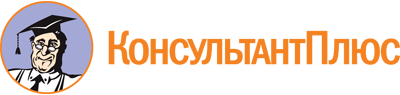 "Степное Уложение (Конституция) Республики Калмыкия"
(принято Конституционным Собранием РК - ХТ 05.04.1994)
(ред. от 21.07.2022)Документ предоставлен КонсультантПлюс

www.consultant.ru

Дата сохранения: 06.11.2022
 Список изменяющих документов(в ред. Постановления Народного Хурала (Парламента) РКот 14.09.1995 N 8-ЗС, Законов Республики Калмыкияот 31.10.1995 N 27-I-З, от 25.05.1998 N 109-I-З,от 02.08.1998 N 121-I-З, от 03.01.1999 N 4-II-З,от 13.06.2000 N 65-II-З, от 13.11.2000 N 83-II-З,от 28.02.2003 N 285-II-З, от 16.02.2004 N 8-III-З,от 25.06.2004 N 26-III-З, от 04.07.2005 N 205-III-З,от 29.07.2005 N 219-III-З, от 17.02.2006 N 253-III-З,от 16.10.2006 N 289-III-З, от 23.04.2007 N 346-III-З,от 01.10.2007 N 375-III-З, 20.12.2007 N 386-III-З,от 24.09.2009 N 127-IV-З, от 09.04.2010 N 174-IV-З,от 29.06.2012 N 358-IV-З, от 09.06.2018 N 290-V-З,от 14.12.2020 N 137-VI-З, от 10.06.2021 N 165-VI-З,от 21.07.2022 N 230-VI-З)